Consulte la sección 3.1.2 y la sección 3.6 Paso 2 para obtener más información sobre las entrevistas con responsables clave y cómo prepararlas.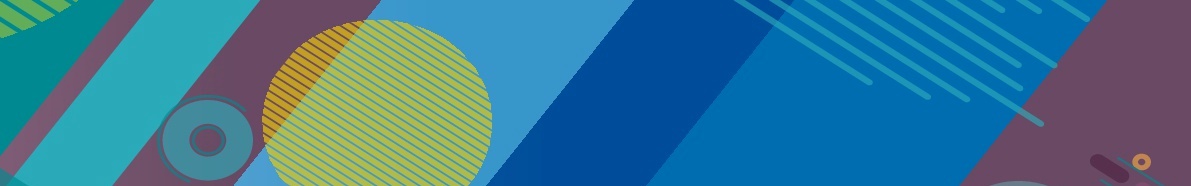 